Naam:_________________________________telefoonnummer:_______________Adres:__________________________________woonplaats:__________________De prijs per maaltijd is €5,95 GEBAKKEN AARDAPPELEN, GEMENDE GROENTE EN SCHNITZEL MET SAUS	GEKOOKTE AARDAPPELEN, BLOEMKOOL  ●GEKOOKTE AARDAPPELEN, BOONTJES ●STAMPOT BOERENKOOL, JUS EN ZUUR ●STAMPOT WORTELS ●MACARONI MET RAUWKORST NASI, SATE EN ATJARGOULASHSOEP ● KEUZE UIT: GEHAKTBAL, VERSE WORST, ROOKWORST, SPEKLAP, RIBBETJES OF HACHEEGEBAKKEN AARDAPPELEN, RAUWKORST EN SCHNITZEL MET SAUSGEKOOKTE AARDAPPELEN, OMA’S RODE KOOL●GEKOOKTE AARDAPPELEN, BROCCOLI ●STAMPOT ZUURKOOL ●STAMPOT BOERENKOOL, JUS EN ZUUR●BAMI, ATJAR, SATE EN KROEPOEK  SPAGHETTI BOLOGNESE ERWTENSOEP MET PANNEKOEK● GEHAKTBAL, KARBONADE, ROOKWORST, SKEPLAP, RIBBETJES OF SLAVINKGraag telefonisch of via de mail door geven wat u wilt bestellen en hoeveelVoor dinsdag bestellen is donderdag bezorgen of afhalen Voor donderdag bestellen is zaterdag bezorgen of afhalenVoor meer informatie kunt u contact met ons opnemen Rabelinkstraat 1 Silvolde / 06-30149104 / info@petrasfoodzz.nl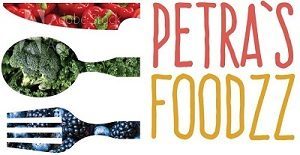 Donderdag 22 oktober ’20 t/m woensdag 28 oktober ’20Donderdag 29 oktober ’20 t/m woensdag 4 november ’20 Informatie: